ISTANZA DI MEDIAZIONEex art. 4 Dlgs 28/10 come modificato dal Decreto Legge “Fare” n.69/2013                FACOLTATIVA   		        OBBLIGATORIA 		              DELEGATA DAL GIUDICE PARTE CHE ATTIVA IL PROCEDIMENTO:COMPILARE IN CASO DI PERSONA FISICA:1. : :                                    : residente in ______________________________________________ prov. __________________________ alla via/piazza___________________________________________________________________ n. ______cap ________________ telefono __________________________________ fax _______________________ e-mail___________________________________________ pec ____________________________________C.F._____________________________________________ P.Iva ___________________________________ assistito per il presente procedimento di mediazione dall’Avv. _____________________________________  in virtù di mandato in calce alla presente istanza, ed elettivamente domiciliato, ai fini del presente procedimento, presso il suo studio in ____________________________________________________alla via ____________________________________________________________________ n.___________ telefono _____________________________________________ fax ________________________________e-mail___________________________________________ pec ____________________________________Altre Parti Istanti;2. nome cognome:______________________________________________________________________________________________________________________________________________________________________________________________________________________________________________________A) COMPILARE IN CASO DI PERSONA GIURIDICA:società/ente ________________________________________________________________________ sede legale in ______________________________________________ prov. _______________________ alla via/piazza___________________________________________________________________ n. ______cap ________________ telefono __________________________________ fax _______________________ e-mail_________________________________________________ pec ______________________________rappresentata da (nome e cognome)__________________________________________ in qualità di _____________________________________________ nato/a a  ____________________________ Il ___________________________ residente in ______________________________________________ prov. _______ alla via/piazza__________________________________________________ n. ______rappresentato, in caso  di   procura   speciale   notarile    e/o    assistito   per   il   presente   procedimento  di  mediazione  dall’Avv.  ___________________________________________  in   virtù  di   mandato  in  calce  alla  presente  istanza,  ed elettivamente domiciliato, ai fini del presente procedimento, presso il suo studio in _________________________________ alla via ______________________________________________ n. _______  cap ______ e-mail________________________________ pec ___________________________Altre parti Istanti ______________________________________________________________________________________________________________________________________________________________________________NEI CONFRONTI DI:B) COMPILARE IN CASO DI PERSONA FISICA:1. nome e cognome _______________________________________________________________________ nato/a a  _____________________________________________ il _________________________________residente in ______________________________________________ prov. __________________________ alla via/piazza___________________________________________________________________ n. ______cap ________________ telefono __________________________________ fax _______________________ e-mail_______________________________________ pec _________________________________ C.F._____________________________________________ P.Iva ___________________________________ assistito dall’Avv. _____________________________________  in virtù di mandato in calce alla presente istanza, ed elettivamente domiciliato, ai fini del presente procedimento, presso il suo studio in ____________________________________________________alla via ____________________________________________________________________ n.___________ telefono _____________________________________________ fax ________________________________e-mail___________________________________________ pec ____________________________________Altre Parti Invitate _____________________________________________________________________________________________________________________________________________________________________________________________________________________________________________________________________A) COMPILARE IN CASO DI PERSONA GIURIDICA:società/ente ________________________________________________________________________ sede legale in ______________________________________________ prov. _______________________ alla via/piazza___________________________________________________________________ n. ______cap ________________ telefono __________________________________ fax _______________________ e-mail_________________________________________________ pec ______________________________rappresentata da (nome e cognome)__________________________________________ in qualità di _____________________________________________ nato/a a  ____________________________ Il ___________________________ residente in ______________________________________________ prov. _______ alla via/piazza__________________________________________________ n. ______rappresentato, in caso  di   procura   speciale   notarile    e/o    assistito   per   il   presente   procedimento  di  mediazione  dall’Avv.  ___________________________________________  in   virtù  di   mandato  in  calce  alla  presente  istanza,  ed elettivamente domiciliato, ai fini del presente procedimento, presso il suo studio in _________________________________ alla via ______________________________________________ n. _______  cap ______ e-mail________________________________ pec ___________________________Altre parti invitate_______________________________________________________________________PREMESSO:VALORE DELLA CONTROVERSIAche verte controversia tra le parti meglio specificate e generalizzate in epigrafe, ha per oggetto una controversia in MATERIA di ;Condominio  diritti reali divisione successioni ereditarie patti di famiglialocazionecomodatoaffitto di azienderisarcimento del danno derivante da responsabilità medica e sanitaria danni da diffamazione con il mezzo della stampa o con altro mezzo di pubblicitàcontratti assicurativi, bancari e finanziari          Mediazione Volontaria; specificare la materia della controversia_______________________________ _________________________________________  Altro___________________________________________________________________________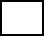 Si dichiara che Le Spese di  Avvio della Mediazione + le spese vive + le eventuali indennità dovute all’ organismo nei casi previsti dalla legge saranno a carico ;                                della parte che attiva la procedura                                dell’ Avvocato, munito di procura, che si dichiara anticipatariopertantol’istante ritiene di avere diritto a e per i seguenti motivi di fatto e di diritto: ________________________________________________________________________________________________________________________________________________________________________________________________________________________________________________________________________________________________________________________________________________________________________________________________________________________________________________________________________________________________________________________________________________________________________________________________________________________________________________________________________________________________________________________Documenti / Atti   allegati: 1) _____________________________________________________________________________________2) _____________________________________________________________________________________3) _____________________________________________________________________________________TUTTO CIO’ PREMESSO, LA PARTE ISTANTE CHIEDEall’Organismo di Mediazione adito, di avviare il procedimento di mediazione ex art. 8 dlgs 28/10 come modificato dal Decreto Legge “Fare” n.69/2013 e per l’effetto CHIEDEal responsabile dell’ufficio di designare il mediatore e fissare la data per l’incontro di programmazione con le parti entro il termine di 30 giorni dalla presentazione/deposito della presente istanzaDichiara di conoscere il regolamento dell’Organismo di Mediazione di “De Jure Conciliando srl” (disponibile sul sito www.dejureconciliando.it) ai sensi dell’articolo 3 del d.lgs. 28/2010 come modificato dal Decreto Legge “Fare” n.69/2013 e dichiara di averne preso visione e di averne accettato il contenuto. Dichiara ai fini e per gli effetti di quanto previsto dal comma 6 dell’art. 5 del dlgs 28/2010 come modificato dal Decreto Legge “Fare” n.69/2013, di essere consapevole del proprio interesse a comunicare la presente istanza alla parte invitata, ex art. 8 comma dlgs 28/2010 come modificato dal Decreto Legge “Fare” n.69/2013. Dichiara altresì di essere consapevole del proprio che ai sensi e per gli effetti della circolare “L’art 4 comma 1 del d.lgs. 28/2010, come modificato dal decreto legge 69/2013 convertito dalla legge 9 agosto 2013 n.98” che l’organismo non rimborserà le spese di avviamento in caso di erronea presentazione dell’istanza.(Luogo e data) 									L’ istante____________________						 ______________________Autorizza il trattamento dei dati personali, limitatamente a quanto necessario all’organizzazione ed all’esecuzione del procedimento di mediazione.Dichiara di conoscere che il conferimento dei dati è obbligatorio e di essere informato dei diritti conferiti agli interessati dall’articolo 7 del d.lgs. n. 196/2003.   (Luogo e data) 								L’istante___________________________ 				__________________________________Delego ad assistermi nel presente procedimento di mediazione l’Avv. _______________________________ conferendogli ogni più ampia facoltà di legge, dato per fermo e rato il suo operato.Autorizzo inoltre il trattamento dei dati personali ai soli fini del presente procedimento, ai sensi del d.lgs 196/2003.(Luogo e data) 								L’istante___________________________ _________________________________                      Avv. __________________________________DATI PER LA FATTURAZIONE (se diversi dai dati indicati come parte istante):Intestatario ____________________________________________________________________ Città _______________________________________ Prov. ______ Cap _____ Indirizzo ____________________________________________ C.Fisc. _______________________________________________P.Iva ________________________________________________________ E-mail _________________________________________________________________________Spese di avvio e notifica€ 40 + Iva per le spese di avvio; € 10 + Iva per il servizio di notifica con raccomandata con ricevuta di ritorno, per ciascuna parte convocata.          Fino a € 1.000          Da € 1000.01 fino a € 5.000          Da€ 5000.01 fino a € 10.000.00                     (indeterminato)          Da € 10.000,01 fino a € 25.000,01          Da € 25.000,01 fino a € 50.000,00          Da € 50.000.01 fino a €250.000,00          Da € 250.000,01 fino a 500.000,00          Da € 500.000,01 fino a € 2.500.000.00          Da € 2.500.000,01 fino a 5.000.000,00          Oltre 5.000.000,01